Załącznik Nr 1 do Uchwały Nr 
487/ 10182/ 23
Zarządu Województwa Podkarpackiego 
w Rzeszowie z dnia 16 maja 2023 r.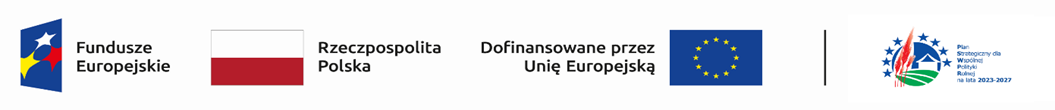 Zarząd Województwa Podkarpackiego
ogłasza nabór na ekspertów w ramach wyboru strategii rozwoju lokalnego kierowanego przez społeczność objętego Planem Strategicznym Wspólnej Polityki Rolnej na lata 
2023-2027 i Programem Regionalnym Fundusze Europejskie dla Podkarpacia 2021-2027Termin składania dokumentów aplikacyjnych:od 18 maja 2023 r. do 31 maja 2023 r. Miejsce i forma składania dokumentów aplikacyjnych:Dokumenty aplikacyjne należy:złożyć osobiście w sekretariacie (pok. 432) Departamentu Programów Rozwoju Obszarów Wiejskich Urzędu Marszałkowskiego Województwa Podkarpackiego w godzinach 730 – 1530Al. Cieplińskiego 4 35-010 Rzeszów, lubprzesyłać pocztą na adres:Departament Programów Rozwoju Obszarów Wiejskich Urząd Marszałkowski Województwa PodkarpackiegoAl. Cieplińskiego 435-010 RzeszówDokumenty należy składać w zamkniętej kopercie z dopiskiem „ekspert – wybór - LSR”.O terminowości złożenia aplikacji decyduje data wpływu lub złożenia do Urzędu Marszałkowskiego na powyższy adres.Dokumenty aplikacyjne złożone bądź przesłane po terminie wskazanym w ogłoszeniu pozostawia się bez rozpatrzenia.Wymagania niezbędne dla ekspertów wynikające z art. 80 ust 3 i art. 81 ust. 3 
ustawy z  dnia 28 kwietnia 2022 r. o zasadach realizacji zadań finansowanych ze środków europejskich w perspektywie finansowej 2021–2027 (Dz. U. z 2022 r., poz. 1079):Zarząd Województwa może wyznaczyć wyłącznie eksperta wpisanego do wykazu ekspertów.Do wykazu wpisany zostaje ekspert, który:korzysta z pełni praw publicznych;posiada pełną zdolność do czynności prawnych;nie został skazany prawomocnym wyrokiem za umyślne przestępstwo lub umyślne przestępstwo skarbowe;posiada wymaganą wiedzę, umiejętności, doświadczenie lub uprawnienia w dziedzinie przygotowania lub realizacji programów kierowanych przez społeczność lokalną zakładających realizację przedsięwzięć na obszarach wiejskich w ramach podejścia LEADER objętego PROW 2007-2013, PROW 2014-2020 lub Regionalnego Programu Operacyjnego Województwa Podkarpackiego na lata 2007-2013 lub 2014 – 2020  w zakresie Europejskiego Funduszu Społecznego.Pozostałe wymagania:posiada co najmniej wykształcenie wyższe; nie jest pracownikiem Urzędu Marszałkowskiego Województwa Podkarpackiego;nie brał udziału w przygotowaniu dokumentów do konkursu na wybór strategii rozwoju lokalnego kierowanego przez społeczność objętego Planem Strategicznym Wspólnej Polityki Rolnej na lata 2023-2027 i Programem Regionalnym Fundusze Europejskie dla Podkarpacia 2021-2027;nie jest członkiem Lokalnej Grupy Działania (LGD), nie zasiada w organach LGD oraz nie jest związany stosunkiem pracy z żadną LGD ubiegającą się o wybór LSR w ramach konkursów ogłoszonych przez Zarządy Województw.Wymagane dokumenty: Wypełniony wniosek o umieszczenie w wykazie ekspertów w ramach wyboru strategii rozwoju lokalnego kierowanego przez społeczność objętego Planem Strategicznym Wspólnej Polityki Rolnej na lata 2023-2027 i Programem Regionalnym Fundusze Europejskie dla Podkarpacia 2021-2027 (oryginał);Oświadczenia eksperta o spełnieniu przesłanek, o których mowa powyżej wraz ze zgodą na przetwarzanie danych osobowych (oryginał);Oświadczenie RODO (oryginał);Dokumenty potwierdzające posiadaną wiedzę, umiejętności, doświadczenie lub uprawnienia, w tym potwierdzenie posiadanego wykształcenia (oryginał lub kopia).Wniosek, o którym mowa w pkt 1, wzór oświadczeń i zgody eksperta na przetwarzanie danych osobowych, o którym mowa w pkt 2, wzór oświadczenia RODO, o którym mowa w pkt 3 opublikowane są na stronie internetowej Urzędu Marszałkowskiego Województwa Podkarpackiego: www.prow.podkarpackie.pl, www.funduszeue.podkarpackie.pl.Informacje dodatkowe:Wyboru eksperta dokonuje się w oparciu o Regulamin naboru ekspertów i prowadzenia wykazu ekspertów w ramach wyboru strategii rozwoju lokalnego kierowanego przez społeczność objętego Planem Strategicznym Wspólnej Polityki Rolnej na lata 2023-2027 i Programem Regionalnym Fundusze Europejskie dla Podkarpacia 2021-2027.Zarząd Województwa Podkarpackiego opublikuje na stronie Urzędu Marszałkowskiego Województwa Podkarpackiego Wykaz ekspertów.Zarząd Województwa Podkarpackiego zastrzega sobie prawo do zawarcia umowy z wybranymi ekspertami.Zarząd Województwa Podkarpackiego zawiera z ekspertem umowę określającą zadania, obowiązki i wysokość wynagrodzenia za udział w ocenie i wyborze LSR.Ekspert wybrany do pracy komisji wykonuje obowiązki zgodnie z art. 11 ustawy z dnia 20 lutego 2015 r. o rozwoju lokalnym z udziałem lokalnej społeczności (Dz. U. z 2022 r., poz. 943 t.j. z późn. zm.).Szczegółowe informacje można uzyskać w Departamencie Programów Rozwoju Obszarów Wiejskich Urzędu Marszałkowskiego Województwa Podkarpackiego w Rzeszowie przy Alei Cieplińskiego 4 oraz pod numerem telefonu: (17) 747 69 40, w godzinach 730 - 1530.


Podpisał:Władysław Ortyl – Marszałek Województwa Podkarpackiego